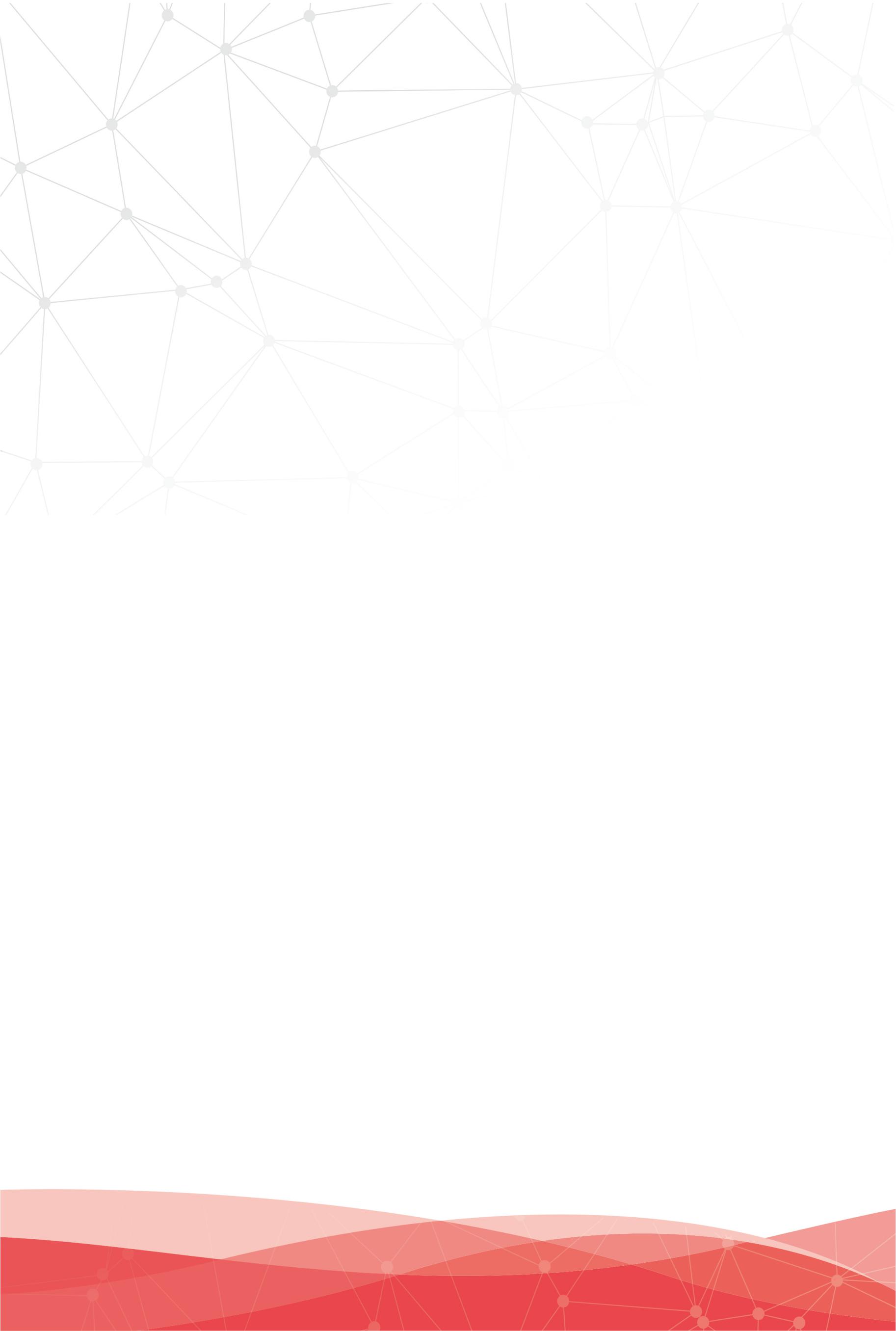 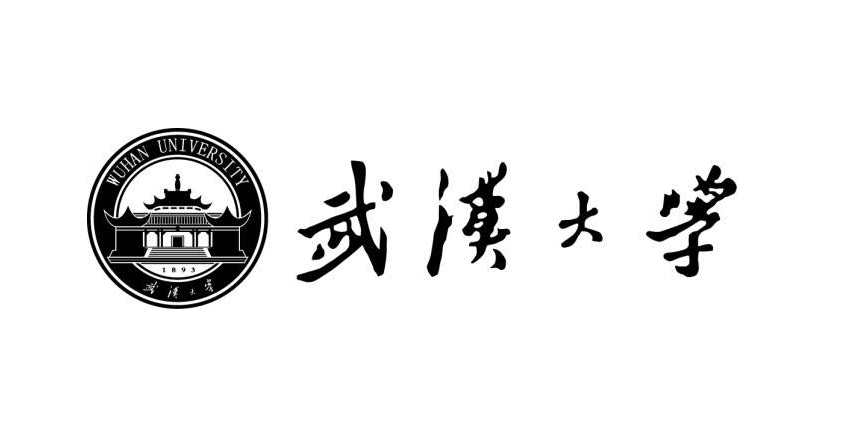 公共基础课成绩分析学生操作手册登录公共基础课成绩分析系统已与武汉大学教务平台进行统一身份认证，因此教师与学生可统一从常用的登录入口进行登录，通过应用链接跳转进入公共基础课成绩分析的应用。学生登录入口：智慧珞珈APP公共基础课成绩分析学生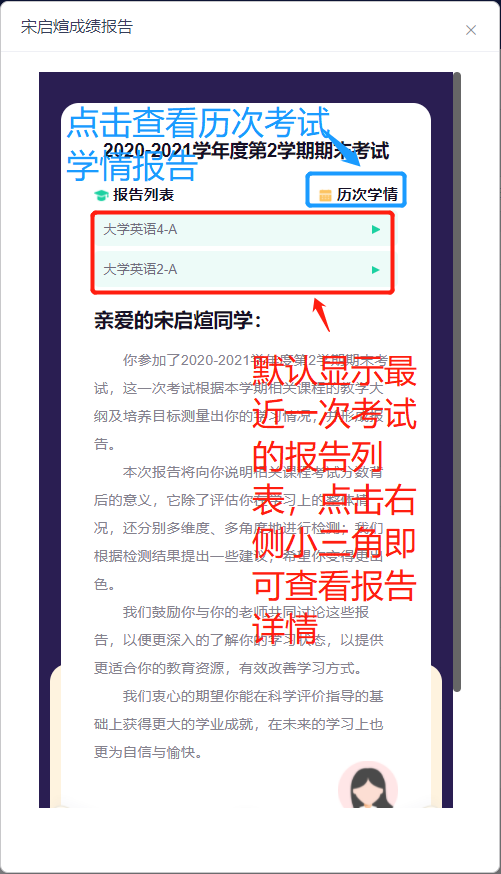 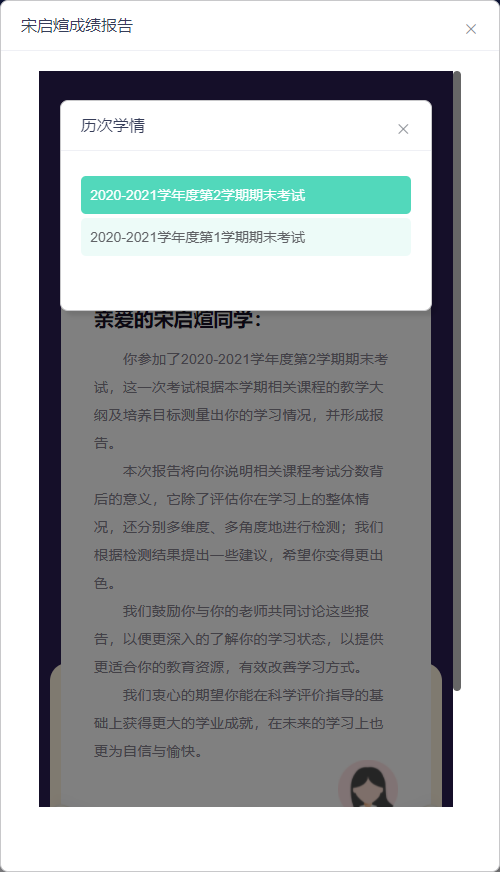 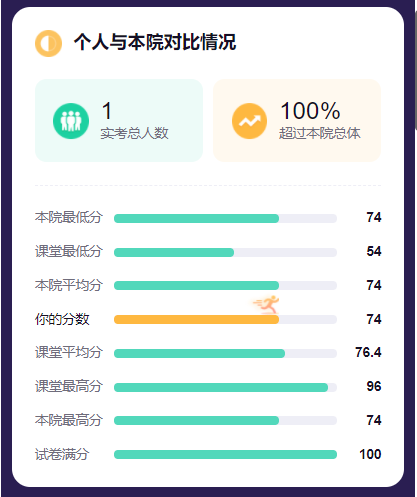 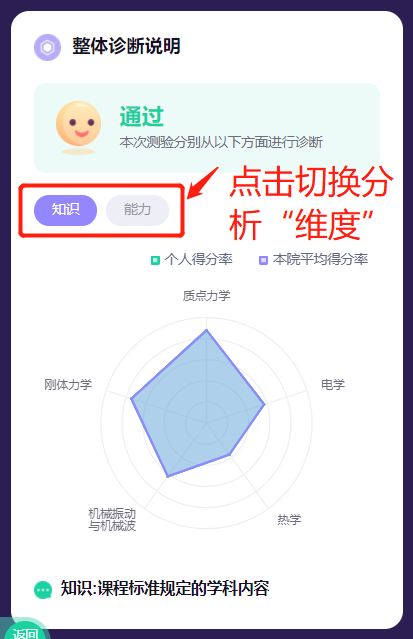 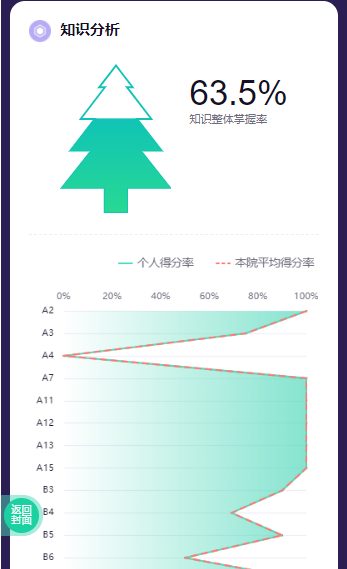 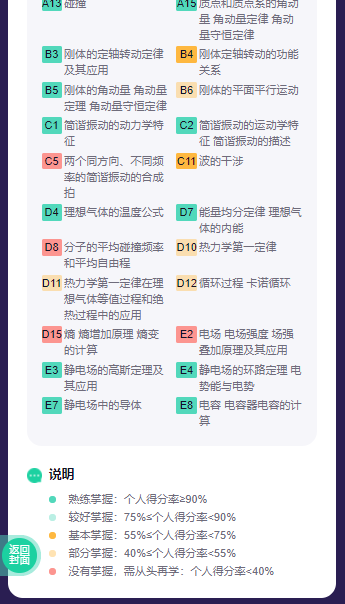 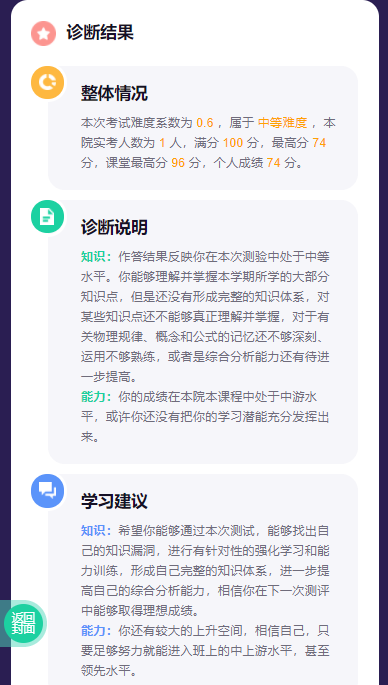 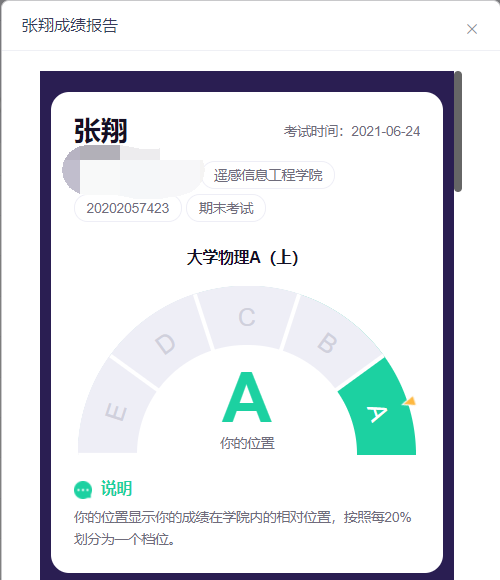 用户角色说明用户角色说明用户角色说明用户角色说明用户角色说明角色角色说明数据权限操作权限终端学生查看自己的个人成绩分析报告自己的成绩报告个人成绩报告移动端APP